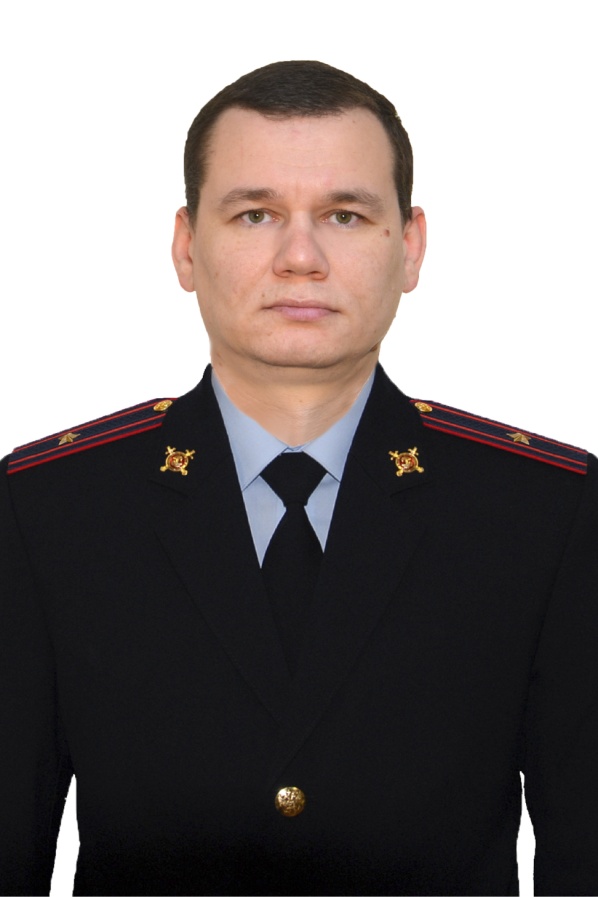 Административный участок №1Старший участковый уполномоченный майор полицииПаршуков Павел Анатольевич Телефон 89993681909 (дополнительный участок приказ №81 от 27.03.2023 г.)Участковый пункт полиции №1Улица Садовая, 24 (57.018768, 61.463979)Телефон 8(34365) 7-82-43Улицы: Обогатителей, ул. Островского, ул. П. Морозова, ул. З. Космодемьянской, ул. Чайкиной, ул. Больничная, ул. Пушкина, ул. Дачная, ул. Нагорная, ул. 8-е Марта нечетная сторона, ул. Забойщиков, ул. Луговая, ул. Чкалова /четная с 2-72, нечетная с 1-39/, ул. Серова, ул. Папанина, ул. Осипенко, ул.Луначарского, ул. Горняков/четная с 8-68, нечетная с 11-25/, ул. Коммуны /четная с 20/, ул. Свердлова четная – вся, нечетная с 1 по 51, ул. Володарского, ул. Кошевого, ул. Горького, ул. Садовая с 20 по 24, ул. Толстого, ул. Северная, ул. Изумрудная, ул. Восточная, ул. Парковая, пер. Обогатителей, пер. Больничный, пер. Северный, пер. Крупской, пер. Пушкина, пер. Дачный, пер. Нагорный, пер. Свердлова, пер. Садовый, пер.ГорняковВсе предприятия, учреждения и организации расположенные на данном административном участке.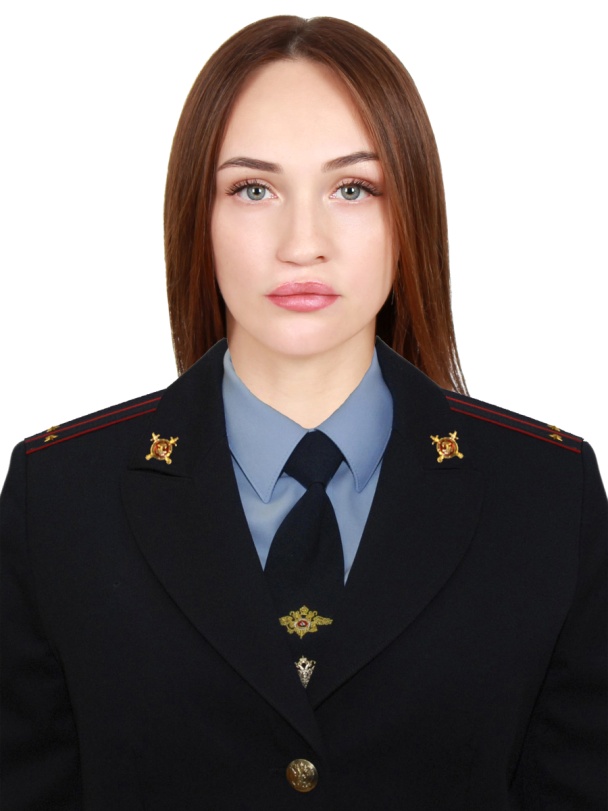 Административный участок №2Участковый уполномоченный лейтенант полицииКоченгина Елизавета Андреевна Телефон: 89923468746Участковый пункт полиции №1Улица Садовая, 24 (57.018768, 61.463979)Телефон 8(34365) 7-82-43Улицы: Ленина, нечётная с 1 по 13 дом, Победы, чётная со 2 по 16 дом, Садовая, нечётная с 13 по 21 дом, Чкалова, нечетная с 41 по 55 дом и чётная с 74 по 80 дом, Уральская 79/1.Все предприятия, учреждения и организации расположенные на данном административном участке.Декрет. Выход на службу 20.04.2023 г.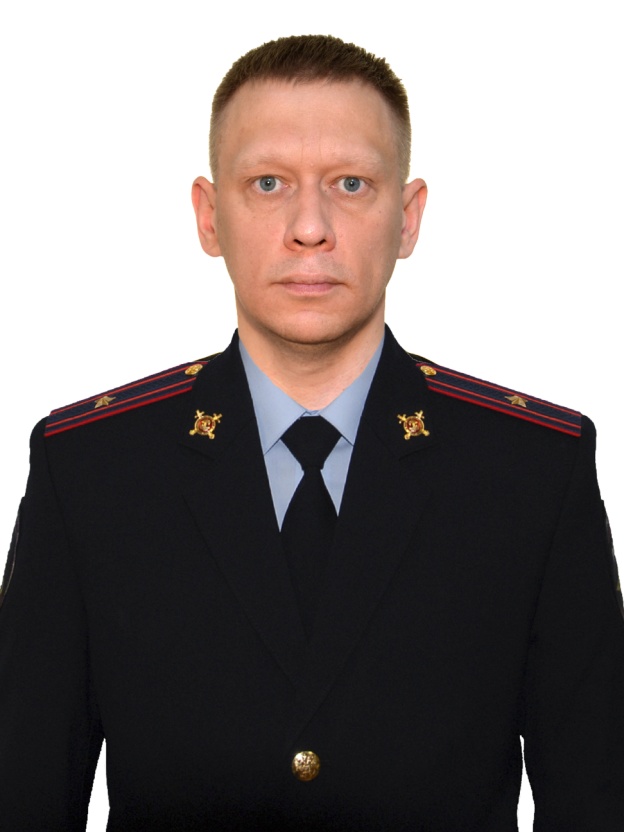 Административный участок №3Старший участковый уполномоченный майор полицииБуньков Семен Михайлович Телефон: 89993681911Участковый пункт полиции №1Улица Уральская, 80 (57.014859, 61.470372)Телефон 8(34365) 7-61-43Улицы: Ленинградская, четная со 2 по 6, Комсомольская, Уральская, четная со 62 по 82, нечетная с 77 по 85, Промышленная, 51, 53, Садовая, нечетная с 1 по 11.Все предприятия, учреждения и организации расположенные на данном административном участке.Административный участок №4Старший участковый уполномоченный майор полицииПаршуков Павел Анатольевич Телефон: 89993681909Участковый пункт полиции №1Улица Садовая, 24 (57.018768, 61.463979)Телефон 8(34365) 7-82-43Улицы: Садовая, четная с 26 по 44, Королева, нечетная с 1 по 21, 8 Марта, четная с 2 по 20, Московская, нечетная, с 1 по 17, четная, со 2 по 24, Лермонтова, нечетная, с 1 по 19, Некрасова, нечетная, с 9 по 27, четная с 38 по 64.Все предприятия, учреждения и организации расположенные на данном административном участке.ВакантныйАдминистративный участок №5Участковый пункт полиции №1Улица Садовая, 24 (57.018768, 61.463979)Телефон 8(34365) 7-82-43Дежурная часть МО «Асбестовский» улица Королёва 22 Телефон 8(34365) 2-04-02Улицы: Победы чётная сторона с 18 по 30 дом, Ленина чётная сторона со 2 по 10 дом, Садовая нечётная сторона с 23 по 41 дом, Московская чётная сторона с 26-30 и нечётная с 19 по 25 дом, Королёва нечётная с 23 по 29/3Все предприятия, учреждения и организации расположенные на данном административном участке.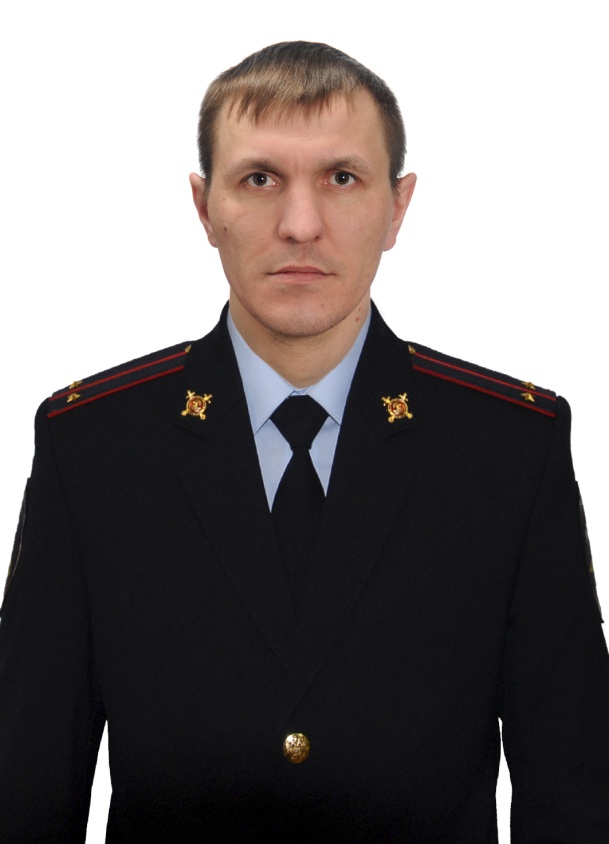 Административный участок №6Участковый уполномоченный лейтенант полицииИзмоденов Евгений Владимирович Телефон: 8932607351(дополнительный участок приказ №81 от 27.03.2023 г.)Участковый пункт полиции №1Улица Садовая, 24 (57.018768, 61.463979)Телефон 8(34365) 7-82-43Улицы: Победы, нечётная с 1 по 23 дом, Уральская, нечётная 69, 71 и 73 дом, Ленинградская, чётная с 8 по 26 дом до улицы Мира. Ленина, 12, 14, 15, 17, 19, 19, 21, 23. ТЦ «Райт», «Детский верёвочный парк» и стадион «Ураласбест»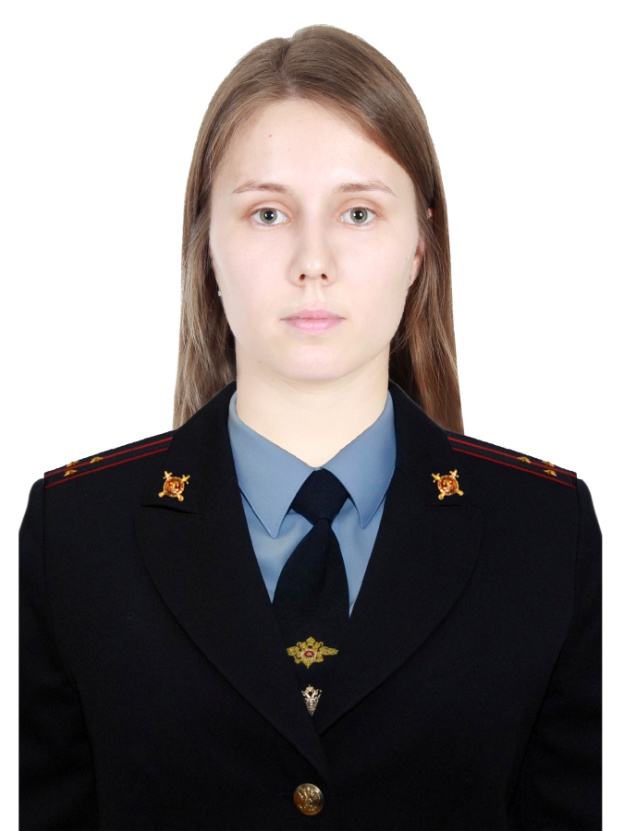 Административный участок №7Участковый уполномоченный старший лейтенант полицииКорелина Юлия Игоревна Телефон: 89221536435Участковый пункт полиции №1Улица Садовая, 24 (57.018768, 61.463979)Телефон 8(34365) 7-82-43П. Лесозавод, п. Ново-Кирпичный, п. Ново-Окунево,п. Ст. Окунево, микрорайон «Заречный».До территории, граничащей с территориями Малышевского, Рефтинского отделений полиции, территорией комбината ОАО «Ураласбест» (адм. участок №28, адм. участка №1)Все предприятия, учреждения и организации расположенные на данном административном участке.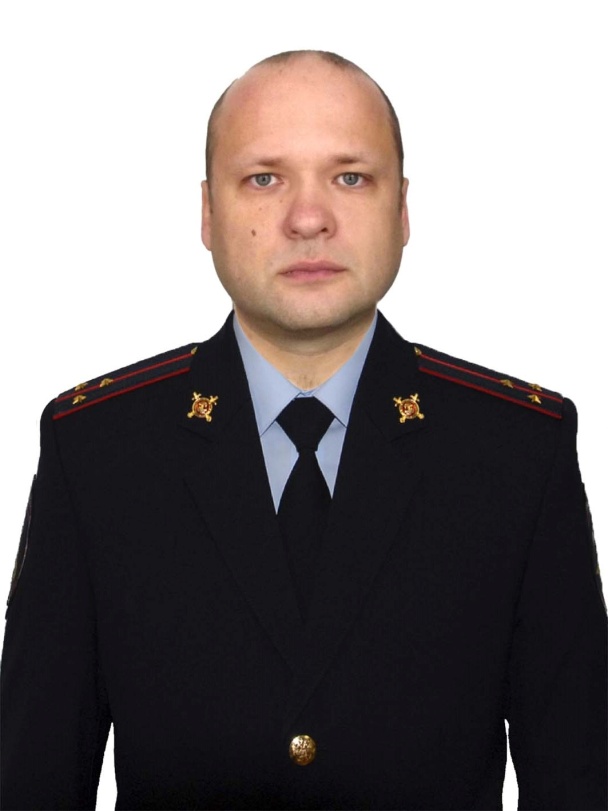 Административный участок №8Участковый уполномоченный старший лейтенант полицииТокарев Юрий Олегович Телефон: 89993681882Участковый пункт полиции №2Улица Мира, 2 (57.012778, 61.447980)Телефон 8(34365) 2-89-71Улицы: Мира, 6, 6/1, 6/2, 6/3, 6/4, 8, 8/1, 8/2, 8/3, 8/4, Ладыженского, 30Все предприятия, учреждения и организации расположенные на данном административном участке.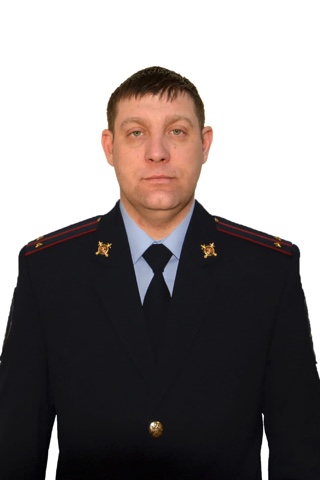 Административный участок №9Участковый уполномоченный лейтенант полиции Дрожжин Александр Николаевич Телефон: 909-000-30-78(дополнительный участок приказ №58 от 03.03.2023 г.)Участковый пункт полиции №2 (57.012778, 61.447980)Улица Мира, 2Телефон 8(34365) 2-89-71Улицы: Мира, 5/1, 5/2, 7, 7/1, 7/2, 7/3, 9, 9/1, 11, 11/1, 11/2, 11/3, 13. Ладыженского 26 и 28. Ленинградская 31Все предприятия, учреждения и организации расположенные на данном административном участке.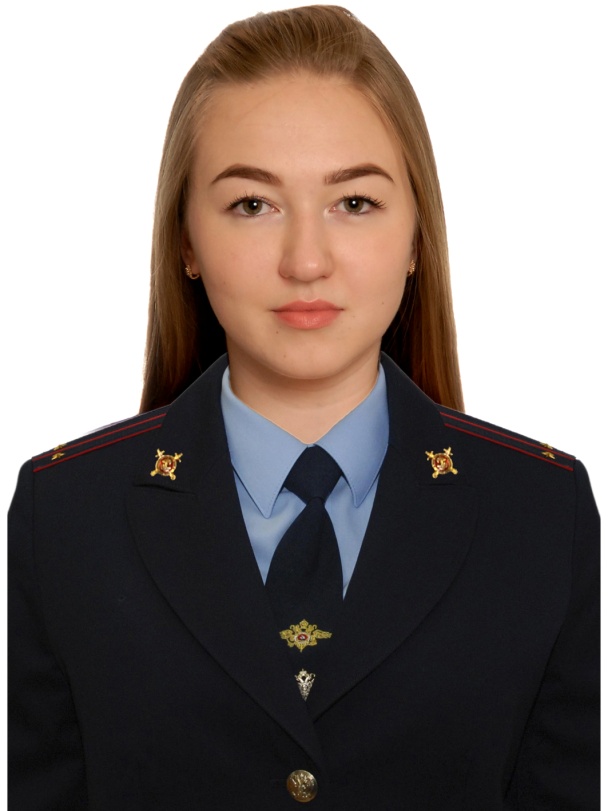 Административный участок №10Участковый уполномоченный лейтенант полицииПергушева Дарья Ивановна Телефон: 89826425549 (Дополнительный участок приказ №60 от 07.03.2023 г.)Участковый пункт полиции №3Улица Челюскинцев, 15 (57.003089, 61.458908)Телефон 8(34365) 6-13-17Улицы: Мира, 9/2, 7/4. Ладыженского, чётная с 8 по 24. Ленинградская, с 21/2 по 29. Ленина, 26/3, 24/1, 20/3, ОУ №4 (школа), ОУ №24 (школа), ОУ №5 (школа), Центр «Семья». Стоматологическая и детская поликлиники.Все предприятия, учреждения и организации расположенные на данном административном участке.Административный участок №11Участковый уполномоченный лейтенант полиции Дрожжин Александр Николаевич Телефон: 909-000-30-78Участковый пункт полиции №2 (57.012778, 61.447980)Улица Мира, 2Телефон 8(34365) 2-89-71Улицы: пр. Ленина четная с 16 по 36 кроме 20/3,24/1,26/3/, ул. Ленинградская с 19 по 21/1, ул. Ладыженского 2, 4, 6Все предприятия, учреждения и организации расположенные на данном административном участке.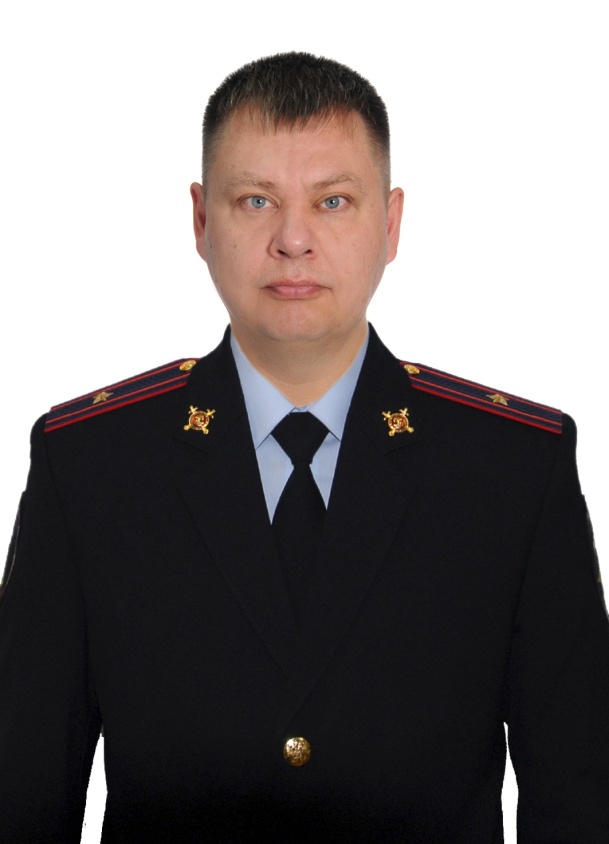 Административный участок №12Старший участковый уполномоченный майор полицииЧемякин Денис Михайлович Телефон 89993681884Участковый пункт полиции №2 (57.012778, 61.447980)Улица Мира, 2Телефон 8(34365) 2-89-71Улицы: пр. Ленина /нечетная с 25 по 47/, ул. Ленинградская /нечетная с 11 по 17/,  ул. Советская /четная с 12 по 22/,  ул. Войкова 67-73), ОУ №11, ОУ№21, АПТ, «Детский дом». ВакантныйАдминистративный участок №13Участковый пункт полиции №2 (57.012778, 61.447980)Улица Мира, 2Телефон 8(34365) 2-89-71Дежурная часть МО «Асбестовский» улица Королёва 22 Телефон 8(34365) 2-04-02Улицы: Ленинградская /нечетная с 1 по 9/, ул.Войкова /четная с 62 по 70/, ул.Советская 2, 6,8, 10, ул. Уральская /нечетная с 61 по 67, четная с 54 по 60/, пер. 19 квартал, ул. Р. Молодежи), к/т  "Прогресс",  Предприятия и организации,  находящиеся на участке, в том числе частные, Асбестовский колледж искусств,  музыкальная школа,  АПТ, ЗАГС, городская библиотека, Энергоуправление.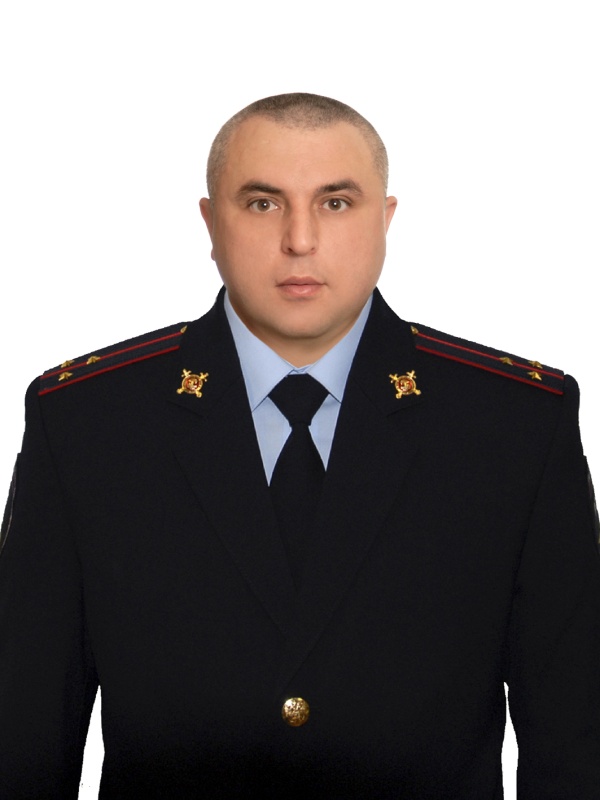 Административный участок №14Участковый уполномоченный старший лейтенант полицииКурбанов Исмаил Узунович Телефон 89993681890(дополнительный участок приказ №92 от 05.04.2023 г.)Участковый пункт полиции №2 (57.012778, 61.447980)Улица Мира, 2Телефон 8(34365) 2-89-71Улицы: Поселок Черемша. ОУ N 16,  медпункт, гараж быткомбината,  меховое ателье,  цех по ремонту мебели, лесничество, ГСК, коллективные сады, база отдыха «Бодрость».Все предприятия, учреждения и организации расположенные на данном административном участке.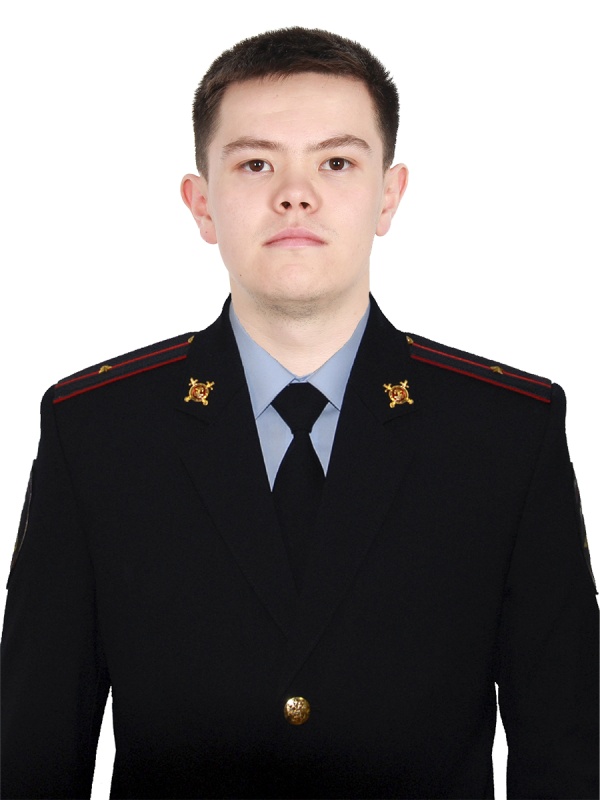 Административный участок №15Участковый уполномоченный младший лейтенант полицииФархадшин Вячеслав Айдарович Телефон: 89221242879Участковый пункт полиции №2 (57.012778, 61.447980)Улица Мира, 2Телефон 8(34365) 2-89-71Улицы: Плеханова 1, 3, 3/1, 5, 5/1, 7, ул.Ленинградская 39,39/1, 39/2), р/к "Нептун", магазин "Восход", церковь, ОУ (Школа) №9.Все предприятия, учреждения и организации расположенные на данном административном участке.Административный участок №16Участковый уполномоченный старший лейтенант полиции Курбанов Исмаил Узунович Телефон 89993681890Участковый пункт полиции №2 (57.012778, 61.447980)Улица Мира, 2Телефон 8(34365) 2-89-71Улицы: Мира, 2, 4, 4/1, 4/2, 4/3, 4/4, Ленинградская, 35, 35/1, 35/2, 37/1, 37/2, ОПС №13, Сберкасса №1769/045, Профсоюзная библиотека.Все предприятия, учреждения и организации расположенные на данном административном участке.ВакантныйАдминистративный участок №17 Участковый пункт полиции №2 (57.012778, 61.447980)Улица Мира, 2 Телефон: 8(34365) 2-89-71Дежурная часть МО «Асбестовский» улица Королёва 22 Телефон 8(34365) 2-04-02Улицы: Мира с 1,3,5,3/1,3/2, ул. Ленинградская 33, 33-а, ОПС№ 9.Все предприятия, учреждения и организации расположенные на данном административном участке.Административный участок №18Участковый уполномоченный лейтенант полицииПергушева Дарья Ивановна Телефон: 89826425549Участковый пункт полиции №3Улица Челюскинцев, 15 (57.003089, 61.458908)Телефон 8(34365) 6-13-17Пос. Красноармейский. Предприятия и организации,  находящиеся на участке, в том числе частные, Автошкола РОСТО, Автосервис, ГСК 1, 2, 3, 4, 6,  26, 30, Горгаз, Автовокзал, завод  АТИ,  Гормолокозавод, мясокомбинат, цех по розливу пива, Хлебозавод,  гаражи завода АТИ, база малой механизации,,  КБО,  СУ-2, ГИБДД, фарфоровый цех, автоколонна 1, 2, РМЗ,  ЖБИК, АМУ, Общество слепых, ул. Заводская 2-50. До границ с пос. Островной, Березовского района, границ территории г. Заречный, границ административных участков № 14, 21, 22, 25, 29.Все предприятия, учреждения и организации расположенные на данном административном участке.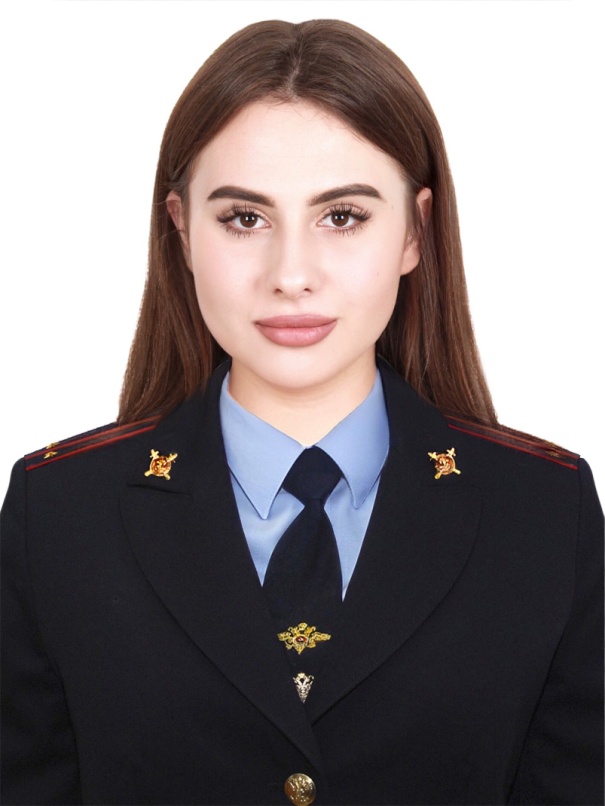 Административный участок №19Участковый уполномоченный лейтенант полицииСмарыгина Полина Алексеевна Телефон: 89993681892Участковый пункт полиции №3Улица Советская, 21 (57.005734, 61.462202)Стационарный телефон отсутствуетУлицы: Советская, 13,15,17,19,19/1,19/2,19/3,21, Калинина, 36, 38, 38/1, 41, 41/1, Махнева, 3,5,7Все предприятия, учреждения и организации расположенные на данном административном участке.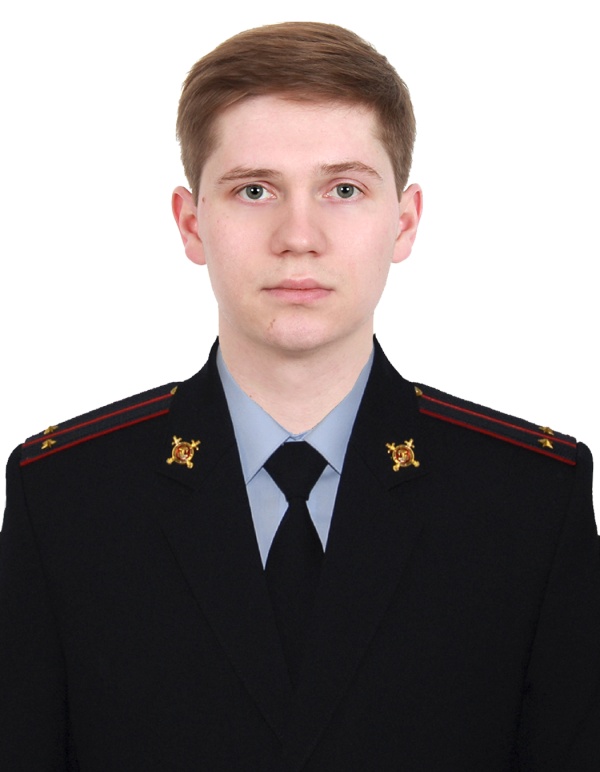 Административный участок №20Участковый уполномоченный лейтенант полицииЛебедев Артем Алексеевич Телефон: 89993681906 (Дополнительный участок приказ №58 от 03.03.2023 г.)Участковый пункт полиции №3Улица Челюскинцев, 15 (57.003089, 61.458908)Телефон 8(34365) 6-13-17Улицы: Советская 23,23-а, ул. Калинина40,  42, 43, 43/1, ул. Челюскинцев 30, 30/1, 30/2, 32, 32/1, 34) ОУ N 8, д/к N 31, ОПС-2, магазин «Рефтяночка». Все предприятия, учреждения и организации расположенные на данном административном участке.Административный участок №21Участковый уполномоченный лейтенант полицииСмарыгина Полина Алексеевна Телефон 89993681892(Дополнительный участок приказ №58 от 03.03.2023 г.)Участковый пункт полиции №3Улица Советская, 21 (57.005734, 61.462202)Телефон отсутствуетУлицы: Пархоменко 13, 15, 15/1, 17, с 10 по 32, ул. Лесная с 4 по 46, ул. Литейщиков 2-22, 1-21, ул. Заводская 1а по 37, 39, 39/1, ул. Строителей с 48 по 62., ул. Советская 65-79, пер. Заводской 1-27, 2а-12, ул. Металлистов 10-24, 13-17.  ОУ N 22, ДОУ № 60, ОПС - 10, баня N  1, универсам "Бест-Маркет", Аварийная газовая служба, клуб "Металлист", станция подъема воды,  автостоянки, и другие учреждения, организации и предприятия расположенные на участке, до границ с административными участками  №№: 18, 22, 25, 27.Все предприятия, учреждения и организации расположенные на данном административном участке.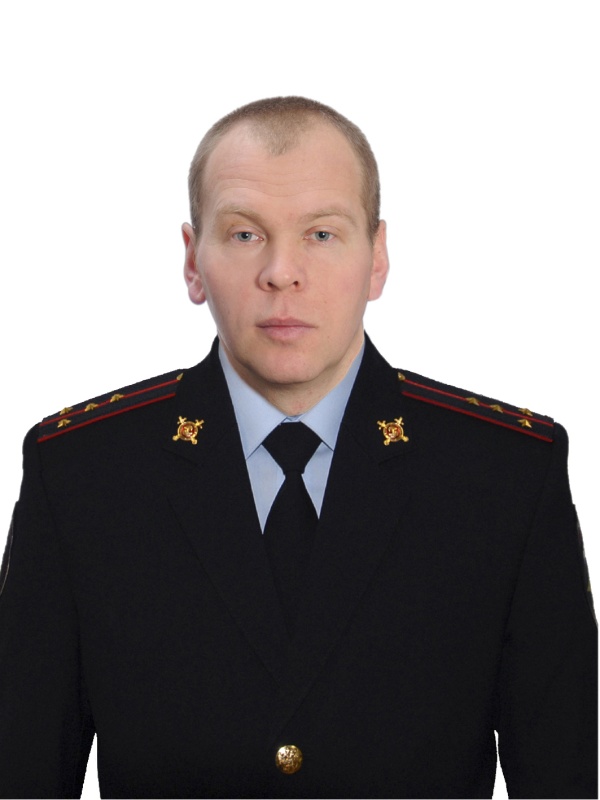 Административный участок №22Старший участковый уполномоченный капитан полицииПрибытков Андрей Викторович Телефон: 89993681891Участковый пункт полиции №3Улица Челюскинцев, 15 (57.003089, 61.458908)Телефон 8(34365) 6-13-17Улицы: Ладыженского 1, 3, 5, 7, 9, 17, 19  ул. Челюскинцев 19, 17, 17/1, 15/1, 15, 13, 13а, ул. Чапаева 26, 28), Асбестовский политехникум. Все предприятия, учреждения  и организации, в том числе частные, расположенные на данном участке, в границе улиц Ладыженского – Мира – Советская – Чапаева - Челюскинцев, в том числе частные, СКБ-банк,  аптека  N  183,  магазин "Наш маркет", м-н «Красное-белое»,  спортзал № 2, автостоянки, коллективный сад, ДОУ № 53, «РОСТО», АДВ, СЭС, КЭЧ, и другие учреждения, организации и предприятия расположенные на участке, до границ с административными участками  №№: 9, 10, 11, 18, 20, 21, 24, 27.Все предприятия, учреждения и организации расположенные на данном административном участке.Административный участок №24Участковый уполномоченный лейтенант полицииЛебедев Артем Алексеевич Телефон: 89993681906Участковый пункт полиции №3Улица Челюскинцев, 15 (57.003089, 61.458908)Телефон 8(34365) 6-13-17Улицы: Челюскинцев 9, 11, 11а, 9, 28, ул. Пархоменко 1, 1-а, 2, 2а, ул.Чапаева 18, 20, 22, 24, 23, 25, 27, 27/1, 29, 29/1, 31, ул.Физкультурников 28, 38, 40, ул. Строителей 20, 22, Все предприятия, учреждения  и организации, в том числе частные,  кафе Огонек", ОУ № 12, ДОУ № 61,  «Родник», «Радуга», м-н «Магнит», «Алко – плюс», и другие учреждения, организации и предприятия расположенные на участке, до границ с административными участками  № №:  20, 22, 25, 27.  Административный участок №25Участковый уполномоченный лейтенант полицииПергушева Дарья Ивановна Телефон: 89826425549(Дополнительный участок приказ №60 от 07.03.2023 г.)Участковый пункт полиции №3Улица Челюскинцев, 15 (57.003089, 61.458908)Телефон: 8(34365) 6-13-17Улицы: Строителей  с 21 по 69, 24, 26, ул. Чапаева 1а по 21, 2- 16, ул. Кооперативная 28-50,  27-41, ул. Коминтерна 32-64, 23-83, ул. Труда нечетная, ул. Промышленная с 1 а по 21, со 2 по 22, ул. Новая, ул. Челюскинцев 1-7, ул. Спорта, ул. Щорса,  ул. Котовского 1-11, 2-22,  ул. Лесная 9, 31-41, 48-68ул. Заводская 53-73. Все предприятия, учреждения  и организации, в том числе частные, Ремстройучасток, ГСК, АЗС, Производственная база, а/к N 2, ПАТП, Автомобилист, СМУ-40, База ОРСа, Тракторная база, ЖБИ, НИИ Проект асбест, ОАО «Ураласбест» - ЮРУ, ВЖДТ, «ФОРЭС», коллективные сады, ГСК,  Автосервисы, мебельные цеха, складские помещения, автомойки, до границ административных участков № 18, 21, 24, 27, 29.Все предприятия, учреждения и организации расположенные на данном административном участке.Административный участок №26Участковый уполномоченный лейтенант полицииЛебедев Артем Алексеевич Телефон: 89993681906 (Дополнительный участок приказ №58 от 03.03.2023 г.)Участковый пункт полиции №3Улица Челюскинцев, 15 (57.003089, 61.458908)Телефон 8(34365) 6-13-17Улицы: Калинина, 1-29, 2-36, Махнева, 9, Советская, 1-11, Ильина, 2-10, 1-13, Пионерская, 2-14, 1-19, Дзержинского, 2-38, 3-39, Физкультурников, 2-26, 1-37, пер. Физкультурников, Уральская, 2-12, 1-41, Первомайская, Промышленная, 23-47, 24-32, Войкова, 2-36, пер. Войкова, Челюскинцев, 2-24а, Рефтинская, 1-21, 2а-6, пер. Кооперативный, ул. Кооперативная, 2-26, 1-25, Красноармейская, пер. Красноармейский, Коминтерна, 2-30, 1-21,пер. Коминтерна,  Клары Цеткин, Строителей, 1-19, 2-18, Труда, четная сторонаВсе предприятия, учреждения и организации расположенные на данном административном участке.Административный участок №27Старший участковый уполномоченный капитан полицииПрибытков Андрей Викторович Телефон: 89993681891 (Дополнительный участок приказ №92 от 05.04.2023 г.)Участковый пункт полиции №3Улица Челюскинцев, 15 (57.003089, 61.458908)Телефон: 8(34365) 6-13-17Улицы: Лесная 1,1/2, 3, 3/1, 5, 7, 7/1, ул. Пархоменко 4, 4/1,6,8,9,11 ул. Чапаева 41, 33, 35, 37, 39. Все предприятия, учреждения  и организации, в том числе частные, находящиеся на участке. ЦЗН, Казначейство, ТСЖ, прокуратура, дом быта,  автостоянка, магазин "Урал", магазин "Солнечный", и другие учреждения, организации и предприятия расположенные на участке, до границ с административными участками  №№:  21, 22, 24, 25.  Все предприятия, учреждения и организации расположенные на данном административном участке.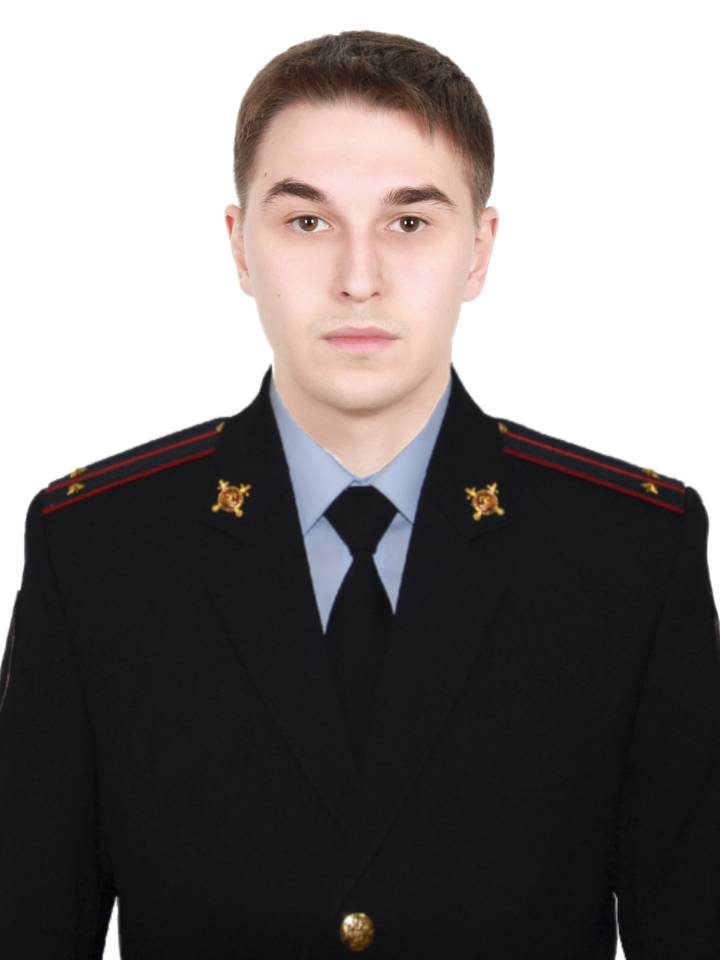 Административный участок №28Участковый уполномоченный лейтенант полицииЯщук Илья Дмитриевич Телефон: 89530440024Участковый пункт полиции №1Улица Садовая, 24 (57.018768, 61.463979)Телефон 8(34365) 7-82-43(101 квартал, 49 квартал). Территория комбината ОАО «Ураласбест», ОУ№ 13, ст. «Асбест». Все предприятия и организации, в том числе частные, К/С, находящиеся на участке, территория  ОАО «Ураласбест», включая цех горных отвалов, горный цех, АЗМЗ, асбофабрика, асфальтовый  завод,  АКУ, АТП-3, северный горный цех, МП  "Комплекс", цех восточных электросетей, взрывной цех, ж/д ст. «Асбест», Котельная ОАО «Ураласбест», до границ  с территориями пос. Рефтинского, г. С. Лог,  до границ с административными участками  № №: 1, 3, 7, 25, 26, 29.Административный участок №29Старший участковый уполномоченный майор полицииБуньков Семен Михайлович Телефон: 89993681911 (дополнительный участок приказ №89 от 03.04.2023 г.)Участковый пункт полиции №1Улица Уральская, 80 (57.014859, 61.470372)Телефон 8(34365) 7-61-43(пос. Белокаменный, пансионат "Белый камень", поселок  Папанинцев, станция Изумруд, ул. Перевалочная база). Все предприятия и организации, в том числе частные, ДЗОЛ «Заря», базы отдыха, СПФ, Дворец культуры «Вороний брод», ОУ № 18, ОПС, ДОУ, Реабилитационный центр «Спасение», Администрация пос. Белокаменный, участковый пункт полиции № 5, Гидротехническое сооружение, коллективные сады, ГСК, до границ административных участков  № №: 19, 25, 28,  границ  с территориями пос. Белоярский, г. С.Лог.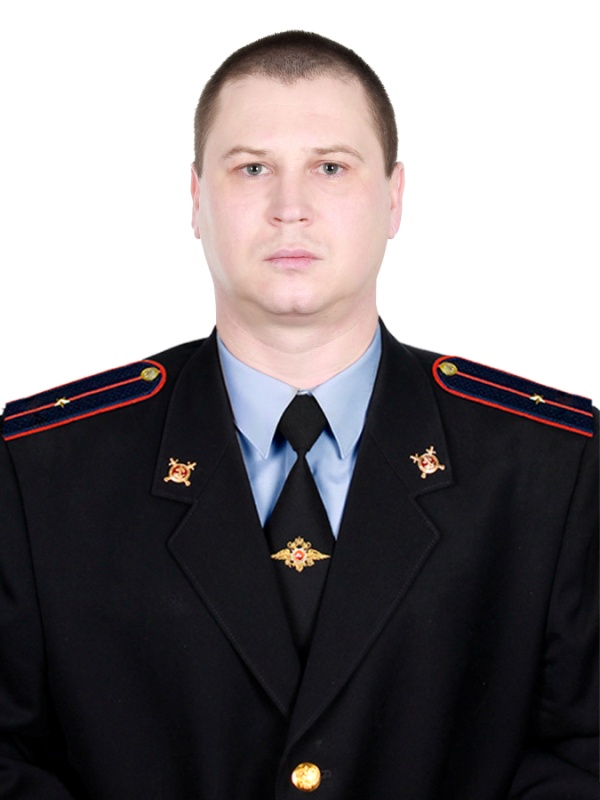 Административный участок № 30Участковый уполномоченный младший лейтенант полицииНогин Дмитрий Сергеевич Телефон: 89920287184Отделение полиции №5 (57.094588, 61.676324)(с дислокацией п.г.т. Рефтинский)г. Асбест поселок Рефтинский ОеП-5ул. Гагарина д. № 33 телефон 8(34365) 3-42-02ул. Гагарина 1,2,3,4,5,6,7,8,9,11,12,13,13-а,14,15,16. ул. Кольцевая, УПК, столовая №1, Дворец Культуры, МСЧ-5, ВПЧ-50, ГЗБИ, гараж дирекции, ОУ№15, УЭМ, лесничество, хлебозавод, база отдыха «Нептун», база отдыха «Рябинушка».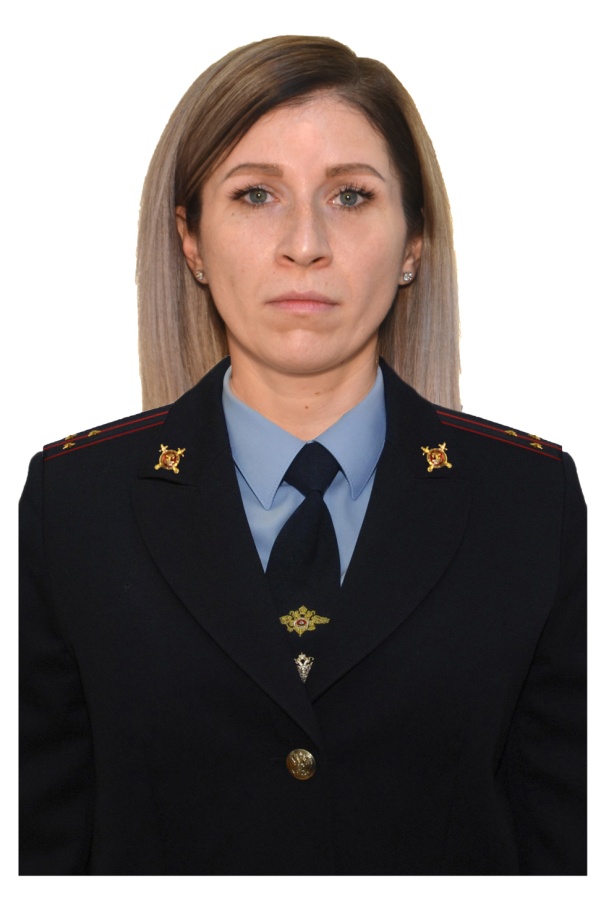 Административный участок № 31 Участковый уполномоченный старший лейтенант полицииЛебедева Елена Михайловна Телефон: 89993681902Отделение полиции №5 (57.094588, 61.676324)(с дислокацией п.г.т. Рефтинский)г. Асбест поселок Рефтинский ОеП-5ул. Гагарина д. № 33 телефон 8(34365) 3-42-02ул.Гагарина 17, 17-а, 18, 18-а, 19, 20, 21, 22;33, ул. Молодежная 3,11,12,13,15, 6-А; ул.Юбилейная 4,6,8,18,18/1,21,22  СУ, ЖЭУ, ТПК, д/у №20, ДШИ, СПТУ, А-клуб, дом быта, почта, дом торговли, с/к «Старт», с/к «Урожай», профилакторий «Уральские зори».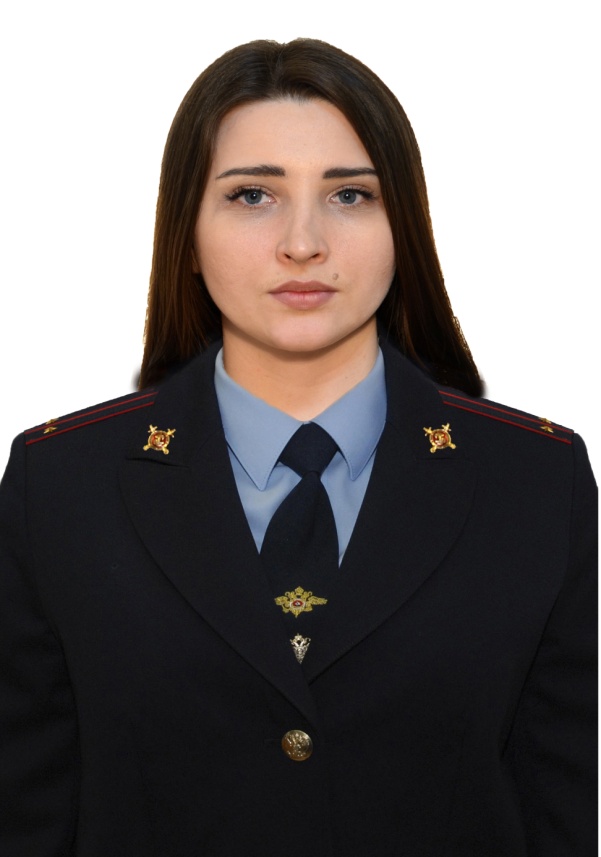 Административный участок № 32 (Дополнительный)Участковый уполномоченный младший лейтенантПетухова Кристина ДмитриевнаОтделение полиции №5 (57.094588, 61.676324)(с дислокацией п.г.т. Рефтинский)г. Асбест поселок Рефтинский ОеП-5ул. Гагарина д. № 33 телефон 8(34365) 3-42-02ул. Молодежная 15,17,19,23,25,26,27,28,29,30,31,32,33,35,37, ул. Солнечная 1,2,3,4,5,6, ул. Энергостроителей, Турбинная, Ясная, Сосновый бор, Электриков  (частный сектор). Рефт ГРЭС, ОУ№17, д/у №28, д/у №15.Декрет. Выход на службу сентябрь 2023 г.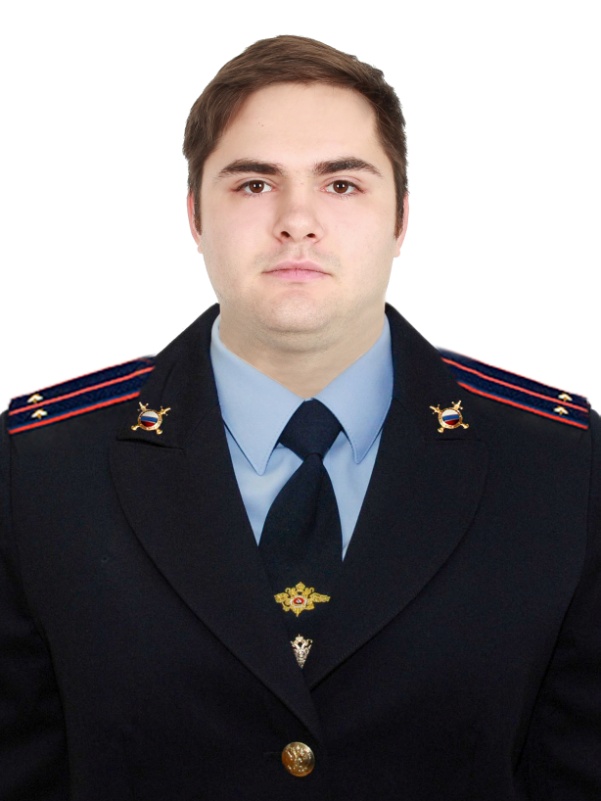 Административный участок № 33Участковый уполномоченный младший лейтенантХизов Филипп АлексеевичТелефон 89993681896Отделение полиции №5 (57.094588, 61.676324)(с дислокацией п.г.т. Рефтинский)г. Асбест поселок Рефтинский ОеП-5ул. Гагарина д. № 33 телефон 8(34365) 3-42-02ул. Юбилейная 2,3,5,7,9,10,11,12,13,14,15,17,18,18/1, ул. Лесная 1,6,7,8,9,10,11,12, частный сектор за второй речкой, Родниковая, Дружбы, Энтузиастов). РБФ, д/у№24, д/у№57, д/у№50, б/о «Волна», ОУ№6, ОУ№1,  б/о «Маяк», л/о «Искорка», б/о «Журавушка». 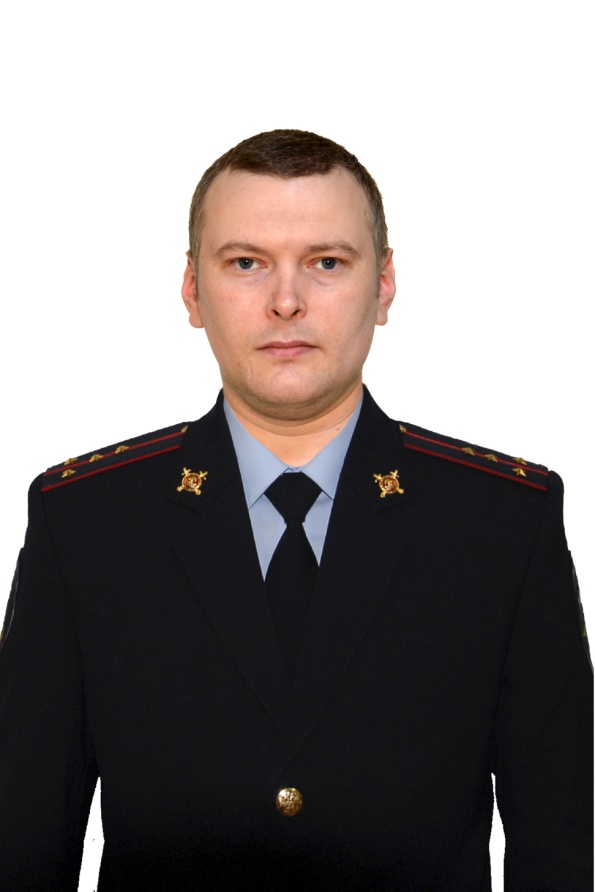 Административный участок №34Участковый уполномоченный капитан полицииТолмачев Виктор Валерьевич Телефон: 89920094599Участковый пункт полиции (57.115867, 61.395367)ПГТ Малышева, улица Ленина 17Телефон 8(34365) 5-18-88ПГТ. Малышева: Поселок  Свердлова, поселок  Изумруд, поселок  Шамейский,  поселок  Чапаевский), к/с №№1,3,5 «Уют», «Березка», «Научный сотрудник». Автостоянка ГСК№14, ОПС пос. Изумруд. Промышленная площадка, цех№9, МРУ, цех № 2, «Булат, КЯКВсе предприятия, учреждения и организации расположенные на данном административном участке.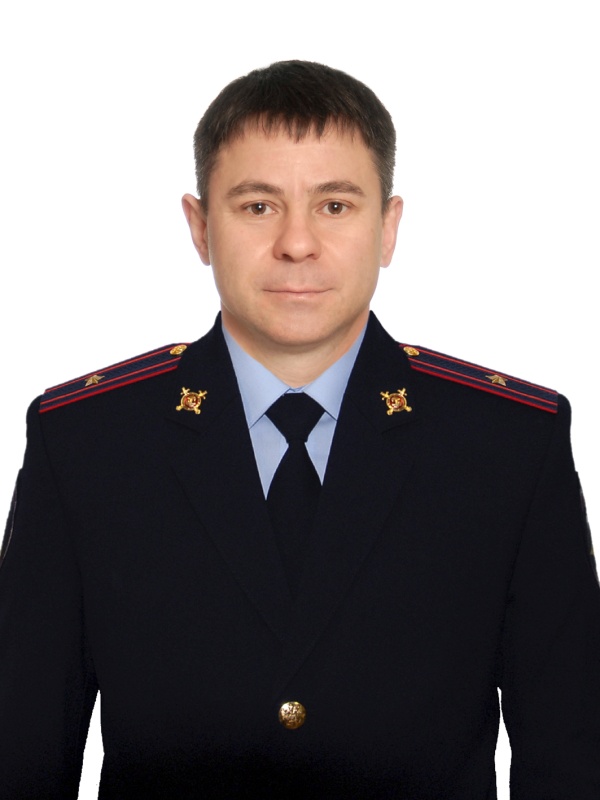 Административный участок №35Старший участковый уполномоченный майор полицииГусев Вячеслав Евгеньевич Телефон: 89993681879Участковый пункт полиции (57.115867, 61.395367)ПГТ Малышева, улица Ленина 17Телефон 8(34365) 5-18-88ПГТ. Малышева: ул. Автомобилистов 1,3,5,7,9,11,13,15,17,19, 15,17,19, частный сектор, ул. Геологов, ул. Звездная, ул. Маяковского,  ул. Горького, ул. Приозерная, ул. Солнечная, ул. Тимирязева 1,3,3-а, ул. Восточная 1,3,5,7,9, ОУ№3, профилакторий, к/с№2, ГСК№1,2,3,  №4, ООО «Теплоэнерго», центральный склад, склад №20. ДОУ№51.Все предприятия, учреждения и организации расположенные на данном административном участке.Административный участок №36Участковый уполномоченный лейтенант полицииИзмоденов Евгений Владимирович Телефон: 8932607351Участковый пункт полиции (57.115867, 61.395367)ПГТ Малышева, улица Ленина 17Телефон 8(34365) 5-18-88ул. Февральская 4,6,8,10,10-а,1-а,3-а, ул. Пионерская 15,17,19,21,23,25,27, ул. Советская 1,3,5,2, 2-а, 4,6 , ул. Свободы 35,54,52,50,12,14,16,18,15,17,19 частный сектор, ул. Свободы,  ул. Ленина 1,3,5,7,9,11,2,4,6,8, ул. 8-е Марта 2,2-а, ул. Лермонтова 1-15, ул. Малышева 1,3,5,2,4, ул. Микрорайон Западный, ул. Тимирязева 2,4.6,8,5,7,7-а,9,11,13,13-а,15,17,19, ул. Осипенко 9,10,11,12, к/с №6, гск-4,7,8,11,11-а,16, цех №5» ДОУ№42. База «Малт».Все предприятия, учреждения и организации расположенные на данном административном участке.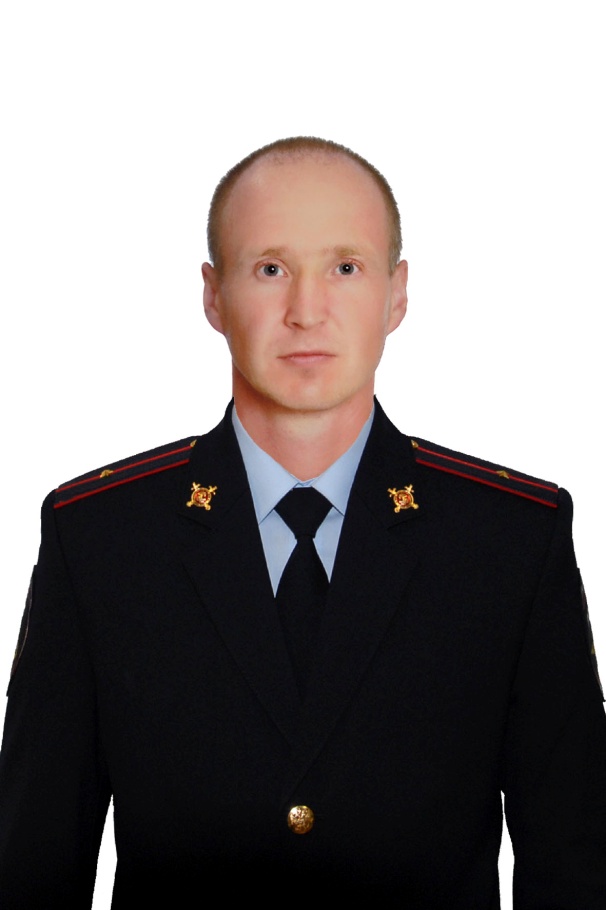 Административный участок №37Участковый уполномоченный младший лейтенант полицииТрифонов Виктор Владимирович Телефон: 89920097792Участковый пункт полиции (57.115867, 61.395367)ПГТ Малышева, улица Ленина 17Телефон 8 (34365) 5-18-88ул. Февральская  1,3,5,7,12,14,16,18,20,22,24, ул.Ленина 10,12,12-б,14,13,15,15-а.17, ул. Пионерская 10,12,14,16,18,20 ул. Советская 7,9,11,13,15,10,14,16,18,20, ул. Мопра, ул. Свободы 20,22-42, 17-а,19-а,21-а,23-а,25,27,29, ул. Азина, ул. Строителей, ул. Ветеранов, ул. Лесная, ул. Уральская, ул. Мира, переулок  Мира, ул. Культуры, Рыночный проезд 1,2,3, переулок  Большакова, ул. 1-я,2-я Зеленая,  микрорайон Зеленый, Декабристов, Щорса, Гоголя, Победы, Пушкина). к/с №4, ДОЦ, УПЦ, ГСК 5,6,9,10,11,12,15,17, ОУ№19, ДОУ № 44 «Чебурашка», Автостоянка, АЗС.Все предприятия, учреждения и организации расположенные на данном административном участке.Командировка, выход на службу июль 2023 г.Административный участок №38Участковый уполномоченный лейтенант полицииЯщук Илья Дмитриевич Телефон: 89530440024 (дополнительный участок приказ №81 от 27.03.2023 г.)Участковый пункт полиции №1 (57.018768, 61.463979)		Улица Садовая,24Телефон 8(34365) 7-82-43Улицы: Садовая, 46,48,43,45,47, ул. Королева /четная со 2 по 28/, до ул. Павлова, ул. Лермонтова четная вся, нечетная 21,23,25, ул. Некрасова 29,31,66-68/, ул. Речная, ул. Горняков 29, 31, ул. Папанина 52, ул. Лесхозная, ММО МВД России «Асбестовский», Городской суд, МОРГ, санаторий ОАО «Ураласбест», гостиница «Куделька», Мед. училище, территория ГБ№1, Мехлесхоз, пос. Старокирпичный, Левый берег реки Рефт, до базы Бодрость, территория, граничащая с территорией Малышевского ОП №4, Бетонка, Некрасовский мост, Изумрудский мост, отвалы, карьеры 2К, 4-к. микрорайон «Заречный». Все предприятия и организации, в том числе частные, К/С, ГСК находящиеся на участке, до границ  административных участков  № №: 1, 4, 5, 6, 7, 14.